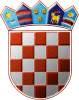 REPUBBLICA DI CROAZIACOMMISSIONE ELETTORALE CITTADINADELLA CITTÀ DI PULA - POLACLASSE: 013-03/17-01/2NUM.DI PROT.: 2168/01-02-05-0306-17-5PULA - POLA, 4 maggio 2017	Ai sensi dell'articolo 22 comma 1 e 2 e dell'articolo 53 punto 4 della Legge sulle elezioni amministrative ("Gazzetta ufficiale", numero 144/12 e 121/16), la Commissione elettorale cittadina della Città di PULA - POLA, nel deliberare in merito alla proposta dei proponenti HRVATSKA DEMOKRATSKA ZAJEDNICA - HDZ, ha stabilito, approvato e pubblica la CANDIDATURA VALIDAPER L'ELEZIONE DEI MEMBRI DEL CONSIGLIO MUNICIPALE DELLA CITTÀ DI  POLA - POLACapolista: MIRKO JURKIĆCandidate/candidati:MIRKO JURKIĆ; CROATO; POLA, GIARDINI 2; nato il 25/04/1980; CIP: 48256428480; MIVONA GUDELJ; CROATA; POLA, VIA VENEZIA 8; nata il 02/08/1988; CIP: 02433418934; FPETAR ĆURIĆ; CROATO; POLA, VIA NIKOLA TESLA 17; nato il 08/11/1979; CIP: 12588391323; FVLASTA ŽUŽIĆ; CROATA; POLA, VIA MONTE MAGNO 36; nata il 15/06/1955; CIP: 31350648131; FIVAN TIKVIĆ; CROATO; POLA, VIA BUSOLER 17; nato il 28/04/1954; CIP: 10379467236; MJADRANKA BANDIĆ; CROATA; POLA, VIA VLADIMIR NAZOR 14; nata il 29/01/1966; CIP: 26550189620; FMARKO PRGOMET; CROATO; POLA, VIA R.KATALINIĆ JERETOV 15; nato il 20/09/1959; CIP: 03013658545; MMIHAELA CVEK; CROATA; POLA, VIA PAGANOR 62; nata il 15/04/1996; CIP: 28454155311; FANTUN DILBEROVIĆ; CROATO; POLA, VIA R.KATALINIĆ JERETOV 2; nato il 01/01/1954; CIP: 37712327284; MĐURĐA MILOŠ; CROATA; POLA, VIA VLADIMIR NAZOR 66; nata il 03/04/1943; CIP: 90634463252; FSREĆKO ŠUGIĆ; CROATO; POLA, CLIVO RUĐER BOŠKOVIĆ 8; nata il 27/02/1962; CIP: 17484651248; MEMA KRT; CROATA; POLA, VIA OSIJEK 10; nata il 07/07/1998; CIP: 40963361846; FIVAN JAN; CROATO; POLA, VIA DELLO ZUPANO 25; nato il 15/07/1943; CIP: 02435481639; MJELA DIVKOVIĆ; CROATA; POLA, VIA ORBAN 14; nata il 30/11/1953; CIP: 50832474220; FŠAIP BAJČINOVCI; CROATO; POLA, VIA PIETRO KANDLER 40; nato il 06/10/1951; CIP: 11940509533; MMARIJA DIR; CROATA; POLA, VIA ANGELO COATTO 2; nato il 05/10/1962; CIP: 00888458015; FŠIME KARAMARKO; CROATO; POLA, VIA IVAN GUNDULIĆ 2; nato il 26/09/1957; CIP: 03377553518; MZDENKA POŽGAIN; CROATA; POLA, VIA DEI GIAPIDI 66/A; nata il 01/01/1959; CIP: 21287190188; FMARIJAN KOKOROVIĆ; CROATO; POLA, VIA COMUNAL 78; nato il 01/06/1952; CIP: 76204269188; MANA HORVAT; CROATA; POLA, VIA R.KATALINIĆ JERETOV 3/A; nata il 25/07/1960; CIP: 00563854845; FZORAN GLAVOČEVIĆ; CROATO; POLA, VIA IVE MIHOVILOVIĆ 33; nato il 24/07/1964; CIP: 56662995165; MKATICA CVEK; CROATA; POLA, VIA PAGANOR 62; nata il 25/11/1957; CIP: 43199070771; FANTUN JOZIČIĆ; CROATO; POLA, VIA MIROSLAV KRLEŽA 37; nato il 15/01/1959; CIP: 92392779491; MRATKO ŠARIĆ; CROATO; POLA, VIA TRIESTE 19; nato il 19/01/1944; CIP: 44136526951; MJOSIP PUNEK; CROATO; POLA, VIA ANGELO COATTO 2; nato il 02/02/1966; CIP: 82940290664; MREPUBBLICA DI CROAZIACOMMISSIONE ELETTORALE CITTADINADELLA CITTÀ DI PULA - POLACLASSE: 013-03/17-01/2NUM.DI PROT.: 2168/01-02-05-0306-17-4PULA - POLA, 4 maggio 2017	Ai sensi dell'articolo 22 comma 1 e 2 e dell'articolo 53 punto 4 della Legge sulle elezioni amministrative ("Gazzetta ufficiale", numero 144/12 e 121/16), la Commissione elettorale cittadina della Città di PULA - POLA, nel deliberare in merito alla proposta dei proponenti HRVATSKA STRANKA PRAVA DR. ANTE STARČEVIĆ - HSP AS, ha stabilito, approvato e pubblica laCANDIDATURA VALIDAPER L'ELEZIONE DEI MEMBRI DEL CONSIGLIO MUNICIPALE DELLA CITTÀ DI  POLA - POLACapolista: MARIJO VUJICACandidate/candidati:MARIJO VUJICA; CROATO; POLA, VIA GIUSEPPINA MARTINUZZI 17; nato il 18/09/1974; CIP: 24699167958; MRUŽICA GRABOVAC; CROATA; POLA, VIA LODOVICO RIZZI 12; nata il 25/06/1962; CIP: 56031378433; FIVAN RADALJ; CROATO; POLA, VIA EPULO 19; nato il 25/01/1983; CIP: 61747992053; MJUSTYNA RUBIL; POLACCA; POLA, VIA PIETRO NOBILE 27; nata il 16/08/1981; CIP: 05614703460; FBRANKA KLARIĆ; CROATA; POLA, VIA MARKO MARULIĆ 29; nata il 18/05/1962; CIP: 11798323648; FNELO ŠKABIĆ; CROATO; POLA, VIA VERONA 6; nato il 14/04/1937; CIP: 37683766460; MANICA PAPAC; CROATA; POLA, VIA MIROSLAV KRLEŽA 35; nata il 17/08/1948; CIP: 62725247529; FMARIO JUGOVAC; CROATO; POLA, VIA GIUSEPPINA MARTINUZZI 5; nato il 20/11/1942; CIP: 05115592586; MBOŽICA IVANOVIĆ; CROATA; POLA, VIA MARIO LUSSI 2; nata il 04/04/1952; CIP: 14283307226; FJELKA VUJICA; CROATA; POLA, VIA GIUSEPPINA MARTINUZZI 17; nata il 05/11/1957; CIP: 13924101225; FMARIJA VUJIČIĆ; CROATA; POLA, VIA CASTAGNER 109; nata il 23/02/1951; CIP: 63892483985; FMARIO DUGONJIĆ; CROATO; POLA, VIA ZVANE ČRNJA 3; nato il 08/04/1971; CIP: 73514528282; MKARLO VUJIČIĆ; CROATO; POLA, VIA CASTAGNER 109; nato il 22/05/1941; CIP: 00945820540; MLJUBICA GANTAR; CROATA; POLA, VIA MIROSLAV KRLEŽA 39; nata il 16/07/1971; CIP: 45514031635; FANA MILJAK; CROATA; POLA, VIA LODOVICO RIZZI 1; nata il 25/09/1964; CIP: 63614732708; FZVONIMIR GRABOVAC; CROATO; POLA, VIA PIETRO NOBILE 27; nato il 30/11/1977; CIP: 15363363222; MANTO KOMŠIĆ; CROATO; POLA, VIA IVE MIHOVILOVIĆ 33; nato il 26/08/1955; CIP: 64610212100; MIVAN ČENGIĆ; CROATO POLA, VIA LODOVICO RIZZI 12; nato il 19/08/1956; CIP: 09655242578; MVESELKO VUJICA; CROATO; POLA, VIA GIUSEPPINA MARTINUZZI 17; nato il 08/10/1948; CIP: 56560137125; MMARIJAN VUJICA; CROATO; POLA, VIA LISGNAMORO 23; nato il 06/10/1939; CIP: 35226721556; MLUCA KOMŠIĆ; CROATA; POLA, VIA IVE MIHOVILOVIĆ 33; nato il 27/08/1960; CIP: 35092182466; FMANUELA OREŠKOVIĆ; CROATA; POLA, PALAZZINE 3; nato il 10/06/1974; CIP: 17574187206; FDALIBOR DURMIĆ; CROATO; POLA, VIA VLADIMIR GORTAN 8; nato il 16/01/1975; CIP: 67261974331; MOMAR TAHMAS; MUSSULMANO; POLA, VIA VLADIMIR GORTAN 28; nato il 28/04/1977; CIP: 46407504105; MBRUNO VITASOVIĆ; SCONOSCIUTA; POLA, VIA MUTILA 13; nato il  31/08/1954; CIP: 86026102665; MREPUBBLICA DI CROAZIACOMMISSIONE ELETTORALE CITTADINADELLA CITTÀ DI PULA - POLACLASSE: 013-03/17-01/2NUM.DI PROT.: 2168/01-02-05-0306-17-1PULA - POLA, 3 maggio 2017	Ai sensi dell'articolo 22 comma 1 e 2 e dell'articolo 53 punto 4 della Legge sulle elezioni amministrative ("Gazzetta ufficiale", numero 144/12 e 121/16), la Commissione elettorale cittadina della Città di PULA - POLA, nel deliberare in merito alla proposta dei proponenti ISTARSKI DEMOKRATSKI SABOR – IDS DIETA DEMOCRATICA ISTRIANA - DDI, HRVATSKA NARODNA STRANKA - LIBERALNI DEMOKRATI - HNS, ISTARSKA STRANKA UMIROVLJENIKA - PARTITO ISTRIANO DEI PENSIONATI - ISU - PIP, ZELENI SAVEZ - ZELENI, ha stabilito, approvato e pubblica laCANDIDATURA VALIDAPER L'ELEZIONE DEI MEMBRI DEL CONSIGLIO MUNICIPALE DELLA CITTÀ DI  POLA - POLACapolista: BORIS MILETIĆCandidate/candidati:BORIS MILETIĆ; CROATO; POLA, STRADA CAVRER 23; nato il 02/09/1975; CIP: 65140606377; MELENA GATTONI-STEPANOV; ITALIANA; POLA, VIA FRAN BARBALIĆ 1; nata il 22/10/1965; CIP: 47034067176; FIVAN NEKIĆ; CROATO; POLA, VIA DUE CASTELLI 16; nato il 09/06/1983; CIP: 37867774558; MDIANA KUKIĆ DASKO; CROATA; POLA, VIA DEGLI OLMI 20; nata il 11/09/1985; CIP: 12407813876; FARDEMIO ZIMOLO; ITALIANO; POLA, VIA MIROSLAV KRLEŽA 37; nato il 04/03/1952; CIP: 27004986173; MGORDANA FERENČIĆ; CROATA; POLA, ULICA VIDIKOVAC 32; nato il 19/07/1957; CIP: 95903163827; FMASSIMO BRAJUHA; CROATO; POLA, VIA SKOKOVICA 26; nato il 21/01/1988; CIP: 26294138677; MBRUNA JOVANOVIĆ; CROATA; POLA, VIA MATIJA DIVKOVIĆ 3; nato il 23/07/1948; CIP: 20656432585; FTIZIANO SOŠIĆ; ITALIANO; POLA, VIA CORNIAL 35; nato il 05/12/1972; CIP: 64439045215; MJADRANKA ČERNJUL; CROATA; POLA, VIA CAPODISTRIA 39; nata il 16/05/1953; CIP: 82607719863; FKRISTINA RABAR; CROATA; POLA, VIA QUARNERO 17; nata il 08/05/1988; CIP: 41697631188; FSLADJANA RADOŠEVIĆ; CROATA; POLA, VIA COSADA 14; nata il 09/12/1963; CIP: 20248819076; FREDŽEP RAIMOVIĆ; BOSNIACA; POLA, VIA BARISELLA 144; nato il 07/03/1961; CIP: 71697003154; MDUNJA RAČIĆ; CROATA; POLA, VIA ALDO BANOVAC 5; nata il 20/01/1962; CIP: 18868225306; FJELENA BLAGOJEVIĆ; SERBA; POLA, VIA CAMILLO DE FRANCESCHI 64; nata il 19/09/1983; CIP: 59406427838; FSARA BUŽLETA; CROATA; POLA, VIA DRAGOMIR BENČIĆ 37; nata il 10/03/1991; CIP: 68164469467; FJETA HOXHA; ALBANESE; POLA, VIA MIROSLAV KRLEŽA 39; nata il 09/04/1988; CIP: 11270490961; FLUKA BLAGOVIĆ; CROATO; POLA, VIA DINKO VITEZIĆ 28; nato il 13/06/1989; CIP: 09400746801; MDORIS PAJKOVIĆ; CROATA; POLA, VIA BUSOLER 59; nata il 24/01/1984; CIP: 36702075557; FIVAN MIHOVILOVIĆ; CROATO; POLA, VIA IVAN MESŠTROVIĆ 5; nato il 05/01/1963; CIP: 74706139952; MNADIJA BENČIĆ; CROATA; POLA, VIA CAPODISTRIA 17; nata il 17/07/1951; CIP: 28221797119; FMARIJA MARKOVIĆ-NIKOLOVSKI; CROATA; POLA, VIA OLGA BAN 15; nata il 09/05/1949; CIP: 10715131906; FSAMANTA STELL; ITALIANA; POLA, VIA KAMENJAK 7; nata il 01/01/1975; CIP: 15191274789; FKLAUDIO PALJAR; CROATO; POLA, VIA CROAZIA 1; nato il 07/01/1953; CIP: 58884368096; MVALTER BOLJUNČIĆ; CROATO; POLA, VIA PRA' D'ORLANDO 24; nato il 18/03/1960; CIP: 66581119363; MREPUBBLICA DI CROAZIACOMMISSIONE ELETTORALE CITTADINADELLA CITTÀ DI PULA - POLACLASSE: 013-03/17-01/2NUM.DI PROT.: 2168/01-02-05-0306-17-3PULA - POLA, 3 maggio 2017 Ai sensi dell'articolo 22 comma 1 e 2 e dell'articolo 53 punto 4 della Legge sulle elezioni amministrative ("Gazzetta ufficiale", numero 144/12 e 121/16), la Commissione elettorale cittadina della Città di PULA - POLA, nel deliberare in merito alla proposta dei proponenti OLIVER ORLIĆ, INGRID ŠANDOROV, DRAGICA PRŠO, ha stabilito, approvato e pubblica laCANDIDATURA VALIDAPER L'ELEZIONE DEI MEMBRI DEL CONSIGLIO MUNICIPALE DELLA CITTÀ DI  POLA - POLACapolista: OLIVER ORLIĆCandidate/candidati:OLIVER ORLIĆ; CROATO; POLA, VIA MIROSLAV KRLEŽA 35; nato il 03/06/1970; CIP: 74739503995; MDRAGICA PRŠO; CROATA; POLA, VIA RUŽA PETROVIĆ 6; nata il 24/04/1976; CIP: 45007609897; FINGRID ŠANDOROV; CROATA; POLA, VIA LODOVICO RIZZI 32; nata il 30/05/1962; CIP: 42773118428; FIVAN ISKRA; CROATO; POLA, VIA ROVIGNO 18; nato il 19/05/1981; CIP: 25808317271; MDORIJANO TOMIČIĆ; CROATO; POLA, VIA JAKOV IVANČIĆ 21; nato il 21/04/1967; CIP: 36199734511; MVLADO ŠEGON; CROATO; POLA, VIA RICCARDO ROHREGGER 5; nato il 30/09/1949; CIP: 79428217930; MHELENA POLJAK; ITALIANA; POLA, VIA LONGHERA 17; nato il 24/01/1973; CIP: 99092504949; FDINKO ZELIĆ; CROATO; POLA, VIA S.STRAHIMIR KRANJČEVIĆ 3; nato il 20/06/1969; CIP: 97325836078; MDIANA DINČIR; CROATA; POLA, VIA DEGLI ARGONAUTI 40; nata il 01/10/1986; CIP: 43926071140; FVIVIAN DRUŽETIĆ-ULJANIĆ; CROATA; POLA, VIA NIKOLA TESLA 7; nata il15/01/1958; CIP: 62035343748; FFEODORA GUBAŠ ŠTIFANIĆ; CROATA; POLA, VIA PLACITO DEL RISANO 12; nata il 18/06/1966; CIP: 49169102171; FSLAVICA RUDAN; ITALIANA; POLA, VIA ANTONIO FACCHINETTI 2; nata il 24/06/1949; CIP: 88224405247; FFEDOR KOMPAS; CROATO; POLA, VIA VLADIMIR NAZOR 37; nato il 15/05/1962; CIP: 43282285038; MGORAN MARŽIĆ; CROATO; POLA, VIA GIUSEPPE VOLTIGGI 18; nato il 11/09/1962; CIP: 84898651838; MVELJKO MIRKOVIĆ; MONTENEGRINO; POLA, CLIVO AL CASTELLO 1; nato il 17/06/1960; CIP: 32854042759; MDUBRAVKO KUJAVEC; CROATO; POLA, VIA PIETRO STANCOVICH 32; nato il 11/07/1960; CIP: 23943388245; MROZEANA DEVJAK; ITALIANA; POLA, VIA RICCARDO ROHREGGER 38; nata il 30/06/1954; CIP: 46630147789; FPETRA RUŠNJAK; CROATA; POLA, VIA ANDREA PALLADIO 8; nata il 27/06/1984; CIP: 87360323683; FSANJA VERMEZOVIĆ BABIĆ; CROATA; POLA, VIA ROVIGNO 22; nata il 16/08/1966; CIP: 88624752497; FŽARKO MALIĆ; CROATO; POLA, VIA DOLINKA 4; nato il 09/05/1963; CIP: 22355599084; MENES DELIĆ; MUSSULMANO; POLA, VIA PIETRO CISCUTTI 7; nato il 20/12/1954; CIP: 13149215940; MDAVOR ODAK; CROATO; POLA, VIA CITTANOVA 3; nato il 31/12/1959; CIP: 00633475450; MLEA DUMANČIĆ; CROATA; POLA, VIA MIROSLAV KRLEŽA 35; nata il 24/11/1955; CIP: 37103213310; FALEKSANDAR GORIČKI; CROATO; POLA, VIA MONTE MAGNO 21; nato il 09/03/1970; CIP: 67538326486; MMILIVOJKA RAKAZOVIĆ; SERBA; POLA, VIA MIROSLAV KRLEŽA 37; nata il 12.02.1966; CIP: 26934915976; FREPUBBLICA DI CROAZIACOMMISSIONE ELETTORALE CITTADINADELLA CITTÀ DI PULA - POLACLASSE: 013-03/17-01/2NUM.DI PROT.: 2168/01-02-05-0306-17-6PULA - POLA, 4 maggio 2017	Ai sensi dell'articolo 22 comma 1 e 2 e dell'articolo 53 punto 4 della Legge sulle elezioni amministrative ("Gazzetta ufficiale", numero 144/12 e 121/16), la Commissione elettorale cittadina della Città di PULA - POLA, nel deliberare in merito alla proposta dei proponenti RADNIČKA FRONTA - RF, ha stabilito, approvato e pubblica laCANDIDATURA VALIDAPER L'ELEZIONE DEI MEMBRI DEL CONSIGLIO MUNICIPALE DELLA CITTÀ DI  POLA - POLACapolista: ŽELJKO MARKOVIĆCandidate/candidati:ŽELJKO MARKOVIĆ; CROATO; POLA, VIA M.BUONAROTTI 15; nato il 07/11/1970; CIP: 33093137458; MMAJA NOVAK; CROATA; POLA, CLIVO FRANJO GLAVINIĆ 6; nata il 05/10/1983; CIP: 45156485284; FJOSIP IVANČIĆ; CROATO; POLA, VIA LJUDEVIT POSAVSKI 1; nato il 06/11/1951; CIP: 57080643446; MMARINA ŠTEMBERGAR; CROATA; POLA, VIA M.BUONAROTTI 7; nata il 25/09/1959; CIP: 41446616652; FNIJAZ DELIĆ; MUSSULMANO; POLA, VIA ZARA 13; nato il 23/04/1966; CIP: 33247892216; MNEDŽIB BAJRIĆ; MUSSULMANO; POLA, VIA PIETRO KANDLER 19; nato il 27/06/1962; CIP: 93816679030; MNEVENA TRGOVČIĆ; CROATA; POLA, VIA RICCARDO ROHREGGER 54; nata il 19/07/1978; CIP: 65021686760; FIVAN MARAN; CROATO; POLA, VIA DRAGOMIR BENČIĆ 29; nato il 10/03/1978; CIP: 13597763382; MDRAGAN PRGONJIĆ; SERBO; POLA, VIA MARKO MARULIĆ 7; nato il 12/02/1970; CIP: 27502165867; MMONICA SEMOLIĆ; CROATA; POLA, VIA TRIESTE 4; nata il 11/04/1994; CIP: 44278628722; FZVONKO TRPČEVSKI; MACEDONE; POLA, VIA R.KATALINIĆ JERETOV 48; nato il 26/07/1965; CIP: 14301295916; MDEAN DEL BIANCO; CROATO; POLA, VIA SISSANO 80; nato il 26/07/1969; CIP: 39749307599; MNIVES GALIĆ; CROATA; POLA, VIA VALMADE 8/A; nata il 03/12/1987; CIP: 46072317850; FVALENTINA BIN; CROATA; POLA, VIA MUTILA 42; nata il 19/08/1977; CIP: 82743805157; FZORAN MATIĆ; CROATO; POLA, VIA CAPODISTRIA 35; nato il 19/10/1970; CIP: 51251524317; MEDITA KLIMAN; CROATA; POLA, VIA CAPODISTRIA 15; nata il 05/02/1966; CIP: 51434744617; FMARGARITA ZIKOLLAJ BARBARIĆ; ALBANESE; POLA, VIA PETAR STUDENAC 24; nata il 14/07/1982; CIP: 13240024904; FVUJADIN DODIĆ; SERBO; POLA, VIA MATIJA GUBEC 4; nato il 26/09/1953; CIP: 33330908671; MTOMISLAV MILANOVIĆ; CROATO; POLA, ULICA OLGE BAN 7; nato il 15/07/1972; CIP: 32113421167; MGORDANA PRGONJIĆ; SERBA; POLA, VIA MARKO MARULIĆ 7; nata il 04/06/1971; CIP: 13008916966; FNEVEN VAREŠKO; CROATO; POLA, VIA R.KATALINIĆ JERETOV 48; nato il 16.07.1988; CIP: 25921496024; MJADRANKA LEŠINA; CROATA; POLA, VIA OLGA BAN 7; nata il 05/02/1962; CIP: 70035112049; FSAŠA VASIĆ; SCONOSCIUTA; POLA, VIA BARACCHE 2; nato il 20/07/1991; CIP: 40621800030; MDAJANA DELIĆ; MUSSULMANA; POLA, VIA ZARA 13; nata il 16/05/1991; CIP: 69879673338; FSEBASTIAN MARTIĆ; CROATO; POLA, VIA JOHANN PALISA 2; nato il 19/07/1996; CIP: 91329450304; MREPUBBLICA DI CROAZIACOMMISSIONE ELETTORALE CITTADINADELLA CITTÀ DI PULA - POLACLASSE: 013-03/17-01/2NUM.DI PROT.: 2168/01-02-05-0306-17-2PULA - POLA, 3 maggio 2017	Ai sensi dell'articolo 22 comma 1 e 2 e dell'articolo 53 punto 4 della Legge sulle elezioni amministrative ("Gazzetta ufficiale", numero 144/12 e 121/16), la Commissione elettorale cittadina della Città di PULA - POLA, nel deliberare in merito alla proposta dei proponenti SOCIJALDEMOKRATSKA PARTIJA HRVATSKE - SDP, HRVATSKA STRANKA UMIROVLJENIKA - HSU, SAMOSTALNA DEMOKRATSKA SRPSKA STRANKA - SDSS, HRVATSKA SOCIJALNO - LIBERALNA STRANKA - HSLS, ha stabilito, approvato e pubblica la CANDIDATURA VALIDAPER L'ELEZIONE DEI MEMBRI DEL CONSIGLIO MUNICIPALE DELLA CITTÀ DI  POLA - POLACapolista: dr. sc. MAURICIO LICULCandidate/candidati:dr. sc. MAURICIO LICUL; CROATO; POLA,VIA VID BUTKOVIĆ 5; nato il 08/09/1979; CIP: 74362511935; MDANIJEL FERIĆ; CROATO; POLA, VIA LA ROMANA 6; nato il 18/02/1975; CIP: 29035973179; MSILVANO HRELJA; CROATO; POLA, VIA ORBANIN 57; nato il 14/03/1958; CIP: 65404284049; Mdr. sc. SANJA RADOLOVIĆ; CROATA; POLA, VIA JURAJ DOBRILA 8; nata il 07/11/1987; CIP: 46755090502; FSINIŠA GORDIĆ; CROATO; POLA, VIA LJUDEVIT GAJ 10; nato il 05/12/1988; CIP: 64105290958; MIGOR BELAS; CROATO; POLA, VIA GRISIGNANA 22; nato il 20/07/1967; CIP: 10864597520; MRADENKO OGNJENOVIĆ; SERBO; POLA, VIA LISSA 18; nato il 26/04/1961; CIP: 18803106945; MMIRJANA GALO; SERBA; POLA, VIA GIUSEPPINA MARTINUZZI 23; nata il 14/10/1955; CIP: 77042071254; FŽELJKA MALIĆ; SERBA; POLA, VIA NESAZIO 4; nata il 05/04/1993; CIP: 16723516933; FLOVRO SANGALETI; CROATO; POLA, VIA KAMENJAK 3; nato il 02/02/1953; CIP: 88392173047; Mdr. sc. ALKA STARAC; CROATA; POLA, VIA ROBERT KOCH 7; nata il 15/04/1966; CIP: 90192094474; FMLADEN PREMUŠ; CROATO; POLA, CLIVO SAN ROCCO 1; nato il 29/05/1960; CIP: 25277076384; MROBERTO FABRIS; CROATO; POLA, VIA PETAR ZORANIĆ 18; nato il 04/02/1965; CIP: 66932555480; MBORIS SILJAN; CROATO; POLA, VIA DINKO VITEZIĆ 5; nato il 18/03/1949; CIP: 76218075442; MDAMIR ILIĆ; CROATO; POLA, VIA DELL'ISTRIA 15; nato il 02/10/1958; CIP: 20461391510; MPATRICIJA ŠUSTER; CROATA; POLA, VIA KOLEŽI 5; nata il 03/03/1990; CIP: 60144263406; FDEJAN JANKOVIĆ; SERBO; POLA, VIA CASTROPOLA 1; nato il 10/11/1971; CIP: 64630055422; MNEDELJKA VELIKONJA; CROATA; POLA, VIA NIKOLA TESLA 17; nata il 25/09/1949; CIP: 27922530782; FDRAGO MARIĆ; SERBO; POLA, VIA CASTION 57/A; nato il 01/03/1950; CIP: 56536502927; MMILENA MIKAČ-BOGUNOVIĆ; SERBA; POLA, VIA DELLA XLIII DIVISIONE ISTRIANA 16; nata il 22/10/1953; CIP: 91092017123; FIVAN LASIĆ; CROATO; POLA, VIA ŠIMUN GREBLO 3; nato il 25/05/1944; CIP: 07727687127; MKRISTINA KOLARIĆ; CROATA; POLA, VIA ANDRIJA MOHOROVIČIĆ 14; nata il 14/12/1954; CIP: 36726191014; FROMINA POPOVIĆ; ITALIANA; POLA, VIA ARSIA 8; nata il 06/03/1991; CIP: 49151868332; FANTUNIJA KUKUČKA; CROATA; POLA, VIA R.KATALINIĆ JERETOV 16; nata il 05/12/1950; CIP: 27699033320; FPEĐA GRBIN; CROATO; POLA, VIA VALCANE 6; nato il 24.05.1979; CIP: 68959345985; MREPUBBLICA DI CROAZIACOMMISSIONE ELETTORALE CITTADINADELLA CITTÀ DI PULA-POLACLASSE: 013-03/17-01/2NUM.DI PROT.: 2168/01-02-05-0306-17-7PULA - POLA, 4 maggio 2017	Ai sensi dell'articolo 22 comma 1 e 2 e dell'articolo 53 punto 4 della Legge sulle elezioni amministrative ("Gazzetta ufficiale", numero 144/12 e 121/16), la Commissione elettorale cittadina della Città di PULA - POLA, nel deliberare in merito alla proposta dei proponenti ŽIVI ZID, ha stabilito, approvato e pubblica laCANDIDATURA VALIDAPER L'ELEZIONE DEI MEMBRI DEL CONSIGLIO MUNICIPALE DELLA CITTÀ DI  POLA - POLACapolista: GORDANA ČAKIĆCandidate/candidati:GORDANA ČAKIĆ; CROATA; POLA, VIA EUGEN KUMIČIĆ 10; nata il 15/05/1975; CIP: 25265900534; FMAURO GATTONI; ITALIANO; POLA, VIA CAPODISTRIA 54; nato il 19/07/1966; CIP: 60582418971; MMARINA SIMIĆ; CROATA; POLA, PALAZZINE 1; nata il 03/10/1972; CIP: 53250768007; FVEDRAN VIOLA; CROATO; POLA, VIA LJUDEVIT POSAVSKI 5; nato il 26/04/1972; CIP: 57404601320; MHASO SALKIĆ; MUSSULMANO; POLA, VIA NIKOLA TESLA 47; nato il 06/07/1956; CIP: 92418749413; MSENADA ZAHIROVIĆ; SCONOSCIUTA; POLA, VIA CAPODISTRIA 37; nata il  25/04/1973; CIP: 53289432500; FDINO RAZZI; CROATO; POLA, VIA FRATELLI ČEH 20; nato il 22/04/1959; CIP: 81922891240; MKRISTIAN BIJAŽIĆ; CROATO; POLA, VIA PUZAR 10; nato il 22/07/1970; CIP: 77740987017; MMARIO DOBROVIĆ; ITALIANO; POLA, VIA LUIGI SCALIER 19; nato il 08/05/1982; CIP: 54303529305; MJASMINA KOLENC; CROATA; POLA, VIA R. KATALINIĆ JERETOV 33; nata il 12/02/1979; CIP: 07968981740; FMIRJANA MENART; CROATA; POLA, VIA VLADIMIR NAZOR 15; nata il 10/07/1970; CIP: 95505369417; FAXEL GRGORIĆ; CROATA; POLA, VIA ROBERT KOCH 11; nata il 17/05/1988; CIP: 28291162846; FPATRIK POSTRUŽIN; CROATO; POLA, VIA RICCARDO ROHREGGER 19; nato il 26/03/1993; CIP: 77918363121; MIVES KAVAZOVIĆ; CROATO; POLA, VIA DRAGOMIR BENČIĆ 66/C; nato il 21/06/1946; CIP: 87537279238; MDRAŽEN SELIMOVIĆ; CROATO; POLA, VIA ALDO BANOVAC 11; nato il 03/10/1990; CIP: 64867309689; MMARKO RADOLOVIĆ; ITALIANO; POLA, VIA EUGEN KUMIČIĆ 9; nato il 17/03/1988; CIP: 01570205909; MSOFIJA KAPETANOVIĆ; SCONOSCIUTA; POLA, VIA QUARNERO 2; nata il 15/06/1963; CIP: 68926794242; FBRANKO DAVIDOVIĆ; CROATO; POLA, VIA ZARA 45; nato il 06/10/1954; CIP: 75578784668; MSILVIA ALILOVIĆ; CROATA; POLA, VIA S.STRAHIMIR KRANJČEVIĆ 3; nat il 12/11/1978; CIP: 07282178683; FIZET ZAHIROVIĆ; SCONOSCIUTA; POLA, VIA CAPODISTRIA 37; nato il 17/11/1968; CIP: 79924254125; MBORIS LEGOVIĆ; CROATO; POLA, VIA DELL'ATTO DELLE CONFINAZIONI ISTRIANE 10; nato il 07/08/1991; CIP: 03859862301; MDARKO POŽGAJ; CROATO; POLA, VIA R. KATALINIĆ JERETOV 33; nato il 28/02/1978; CIP: 87521942613; MDANIELA PRIVRAT; CROATA; POLA, PIAZZA RE TOMISLAV 1; nato il 22/03/1970; CIP: 00414447339; FVALERIA NATALLE PAULIN; CROATA; POLA, VIA VLADIMIR NAZOR 15; nata il  22/01/1992; CIP: 15834565503; FTAMARA GLAVONJIĆ; CROATA; POLA, VIA SKOKOVICA 9; nata il 17/07/1994; CIP: 61709186779; FREPUBBLICA DI CROAZIACOMMISSIONE ELETTORALE CITTADINADELLA CITTÀ DI PULA-POLACLASSE: 013-03/17-01/2NUM.DI PROT.: 2168/01-02-05-0306-17-8PULA - POLA, 5 maggio 2017	Ai sensi dell'articolo 53, del punto 4 e dell'articolo 24 della Legge sulle elezioni amministrative ("Gazzetta ufficiale", numero 144/12 e 121/16), la Commissione elettorale cittadina della Città di PULA – POLA ha redatto e pubblica la LISTA COLLETTIVA DELLE CANDIDATURE VALIDEPER LA SCELTA DEI MEMBRI DEL CONSIGLIO MUNICIPALE DELLA CITTÀ DI PULA - POLAHRVATSKA DEMOKRATSKA ZAJEDNICA - HDZCapolista: MIRKO JURKIĆHRVATSKA STRANKA PRAVA DR. ANTE STARČEVIĆ - HSP ASCapolista: MARIJO VUJICAISTARSKI DEMOKRATSKI SABOR – IDS DIETA DEMOCRATICA ISTRIANA - DDIHRVATSKA NARODNA STRANKA - LIBERALNI DEMOKRATI - HNSISTARSKA STRANKA UMIROVLJENIKA - PARTITO ISTRIANO DEI PENSIONATI - ISU - PIPZELENI SAVEZ - ZELENI Capolista: BORIS MILETIĆLISTA DI CANDIDATURA DI UN GRUPPO DI ELETTORICapolista: OLIVER ORLIĆRADNIČKA FRONTA - RFCapolista: ŽELJKO MARKOVIĆSOCIJALDEMOKRATSKA PARTIJA HRVATSKE - SDPHRVATSKA STRANKA UMIROVLJENIKA - HSUSAMOSTALNA DEMOKRATSKA SRPSKA STRANKA - SDSSHRVATSKA SOCIJALNO - LIBERALNA STRANKA - HSLSCapolista: dr. sc. MAURICIO LICULŽIVI ZID Capolista: GORDANA ČAKIĆHRVATSKA DEMOKRATSKA ZAJEDNICA – HDZ IL PRESIDENTEDELLA COMMISSIONE ELETTORALECITTADINA DELLA CITTÀ DI PULA-POLAIGOR RAKIĆHRVATSKA STRANKA PRAVA DR. ANTE STARČEVIĆ - HSP ASIL PRESIDENTEDELLA COMMISSIONE ELETTORALECITTADINA DELLA CITTÀ DI PULA-POLAIGOR RAKIĆISTARSKI DEMOKRATSKI SABOR – IDS DIETA DEMOCRATICA ISTRIANA-DDIHRVATSKA NARODNA STRANKA - LIBERALNI DEMOKRATI - HNSISTARSKA STRANKA UMIROVLJENIKA - PARTITO ISTRIANO DEI PENSIONATI - ISU - PIPZELENI SAVEZ – ZELENIIL PRESIDENTEDELLA COMMISSIONE ELETTORALECITTADINA DELLA CITTÀ DI PULA-POLAIGOR RAKIĆLISTA DI CANDIDATURA DI UN GRUPPO DI ELETTORIIL PRESIDENTEDELLA COMMISSIONE ELETTORALECITTADINA DELLA CITTÀ DI PULA-POLAIGOR RAKIĆRADNIČKA FRONTA - RFIL PRESIDENTEDELLA COMMISSIONE ELETTORALECITTADINA DELLA CITTÀ DI PULA-POLAIGOR RAKIĆSOCIJALDEMOKRATSKA PARTIJA HRVATSKE - SDPHRVATSKA STRANKA UMIROVLJENIKA - HSUSAMOSTALNA DEMOKRATSKA SRPSKA STRANKA - SDSSHRVATSKA SOCIJALNO - LIBERALNA STRANKA - HSLSIL PRESIDENTEDELLA COMMISSIONE ELETTORALE CITTADINA DELLA CITTÀ DI PULA-POLAIGOR RAKIĆŽIVI ZIDIL PRESIDENTEDELLA COMMISSIONE ELETTORALE DELLA CITTÀ DI PULA-POLAIGOR RAKIĆIL PRESIDENTEDELLA COMMISSIONE ELETTORALE CITTADINA DELLA CITTÀ DI PULA-POLAIGOR RAKIĆ